Automatic Corrugation Plant – Manual for Finsys ERPPart 2 : Initiation of Process Sheet and Job Card Module( Part 1 : was getting the order) and (Part 3 will be purchase of paper for this Order)In this demo, we show you an Automatic corrugation plant’s manufacturing activities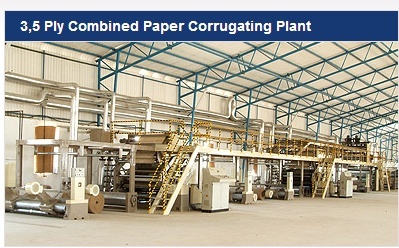 In the previous manual, we saw how the Sales order was received, approved and schedule takenNow, based on that, , we start the preparation of the Job Card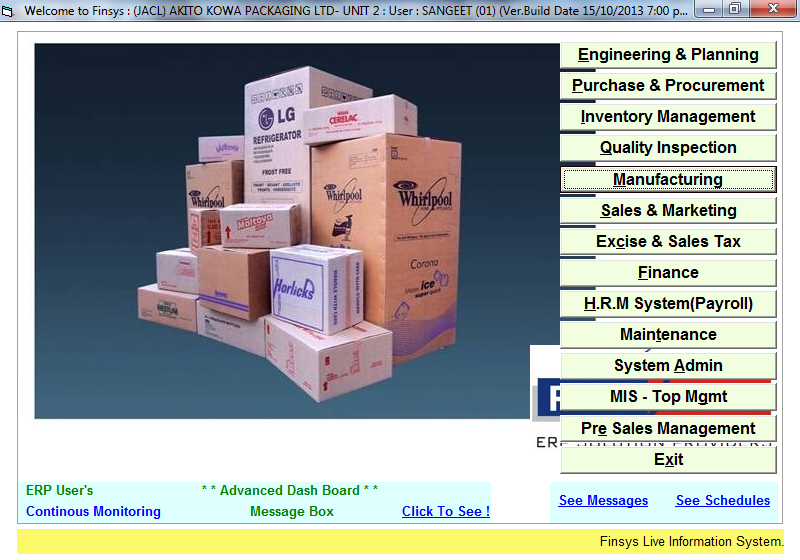 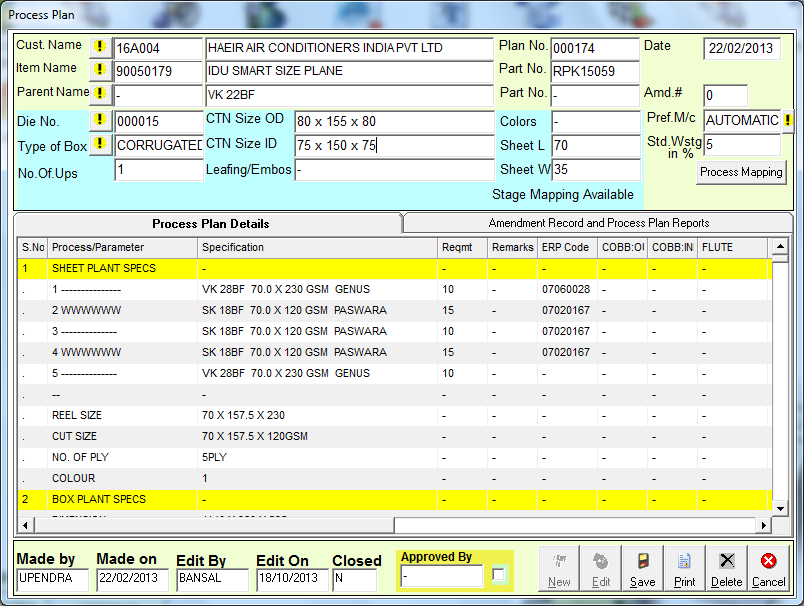 We start making the process PlanIn Corrugation industry, this process plan takes care of the standard technical specifications agreed for this product between the (a) Customer (b) Marketing dept (c) Production dept (d) Costing deptSo, we finalise this one-time document , called Process planThe future job cards will be made automatically, on basis of this process plan. We will also see which Job cards had deviation , if any.We select the “Type” of the job cardEach type is differentSelect which is your nearest categoryFor example, the Job card of 3 Ply Carton will be different from a 5 ply cartonWe select the box type, that is nearest to our requirement  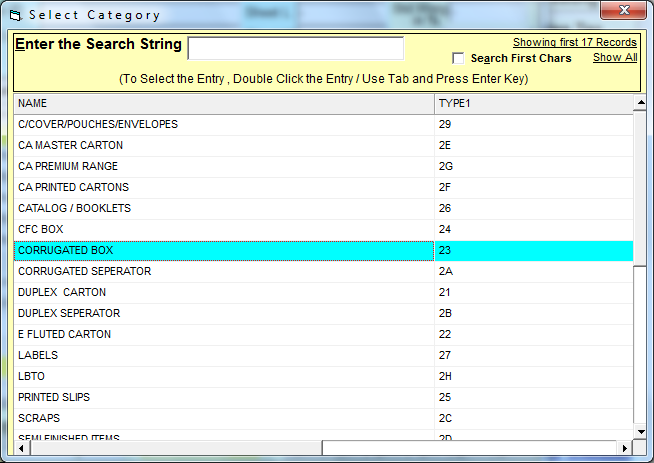 Which Type of box ?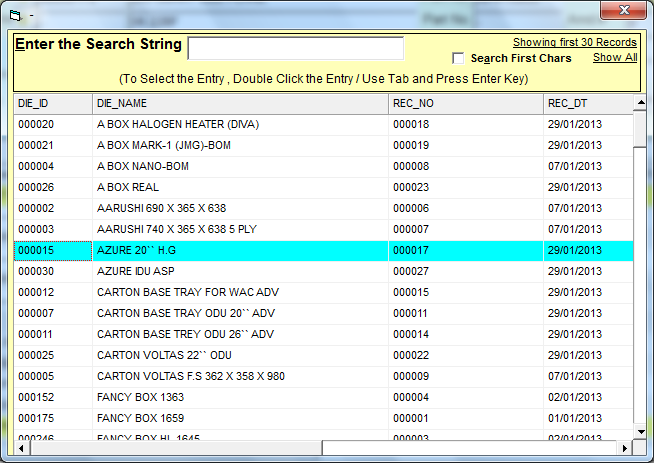 Which die used ?So that we know the die no and its impressions usedAlso it is a clear instruction to the production people.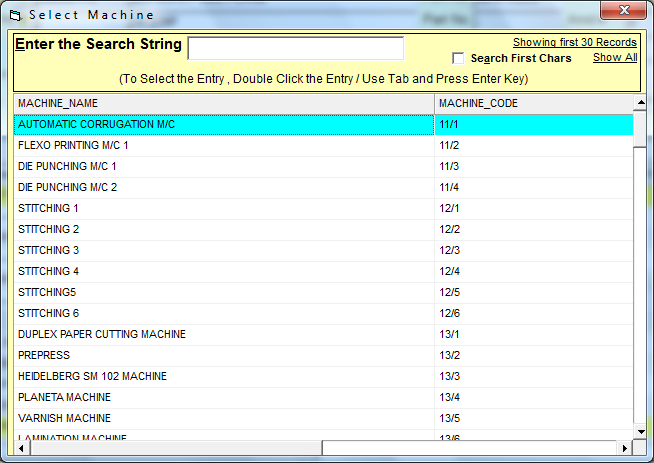 Which preferred  machine ?Standard wastage = 5 %Requirement is in KG’s per standard Qnty Here, suppose std qnty lot is 100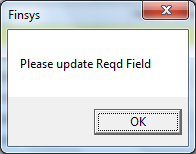 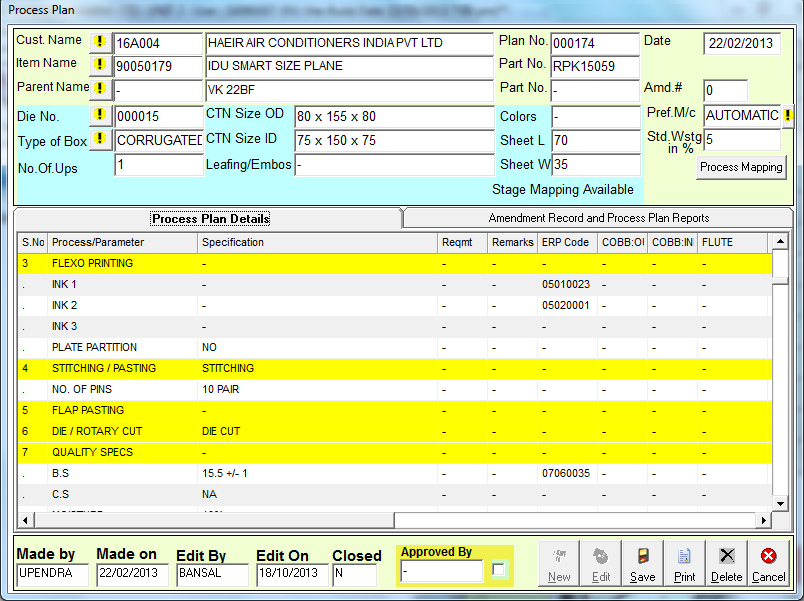 We also have fields for the stitching instructions, die cutting informationAnd 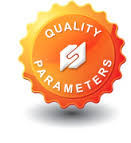 The Quality specs we have to take careBS = Bursting Strength desiredCS = Compression Strength DesiredMoisture permittedNoteSee the second tab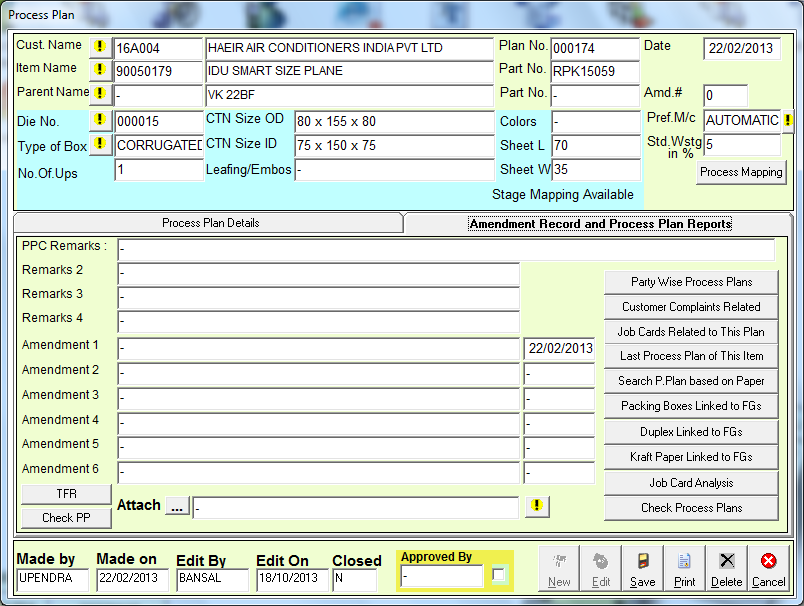 Also we can see the amendment record of this process planAlso the related MIS reportsJob cards related to this process PlanDuplex related to this process PlanKraft Paper related to this process PlanAnalysis reports of job cardsCustomer wise Process plans, Customer complaints history etc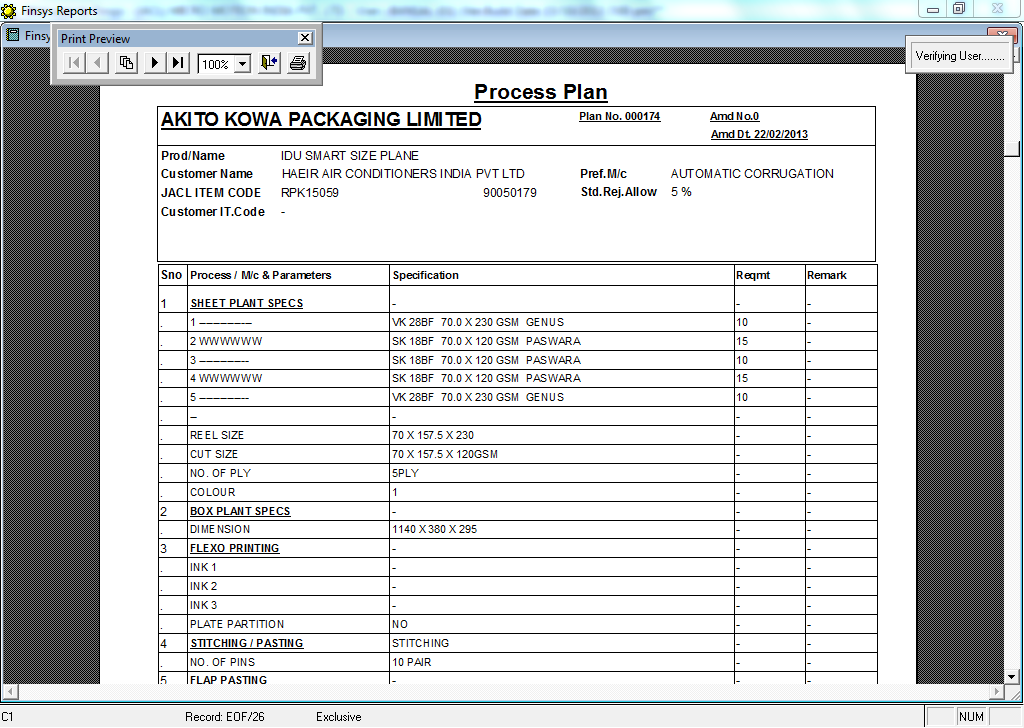 Print out of the Process Sheet, for record and controlled copy fileNow, we make the Job Card for this job, for this timego to the Manufacturing Menuclick the PPC Menu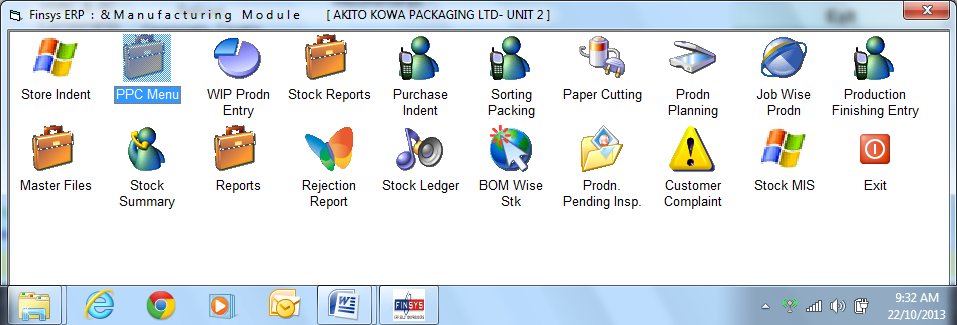 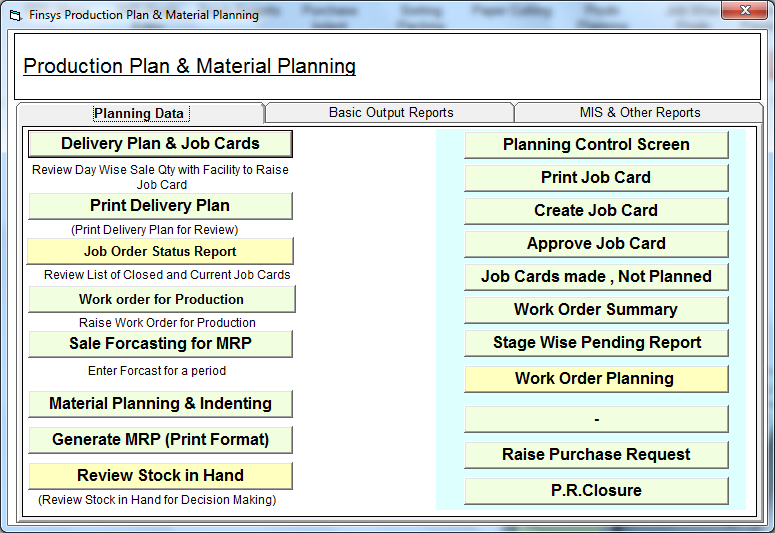 When you press the “Delivery Plan and Job card” buttonIt automatically, shows the Day wise pending Delivery Schedules And gives you a handle to click and create job card automatically.The First Screen =  See pending Sales Schedules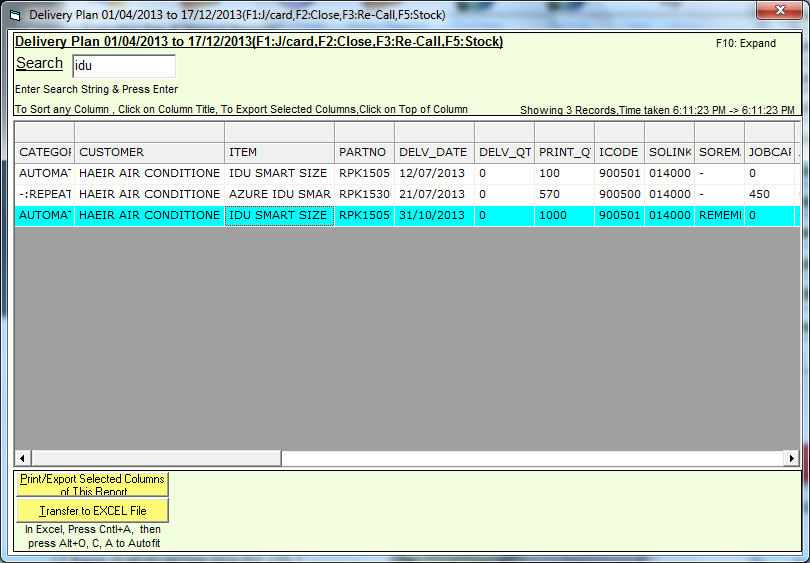 We click the last row ( our 1000 nos )And the Job card screen is automatically populated from the “one time” process sheet.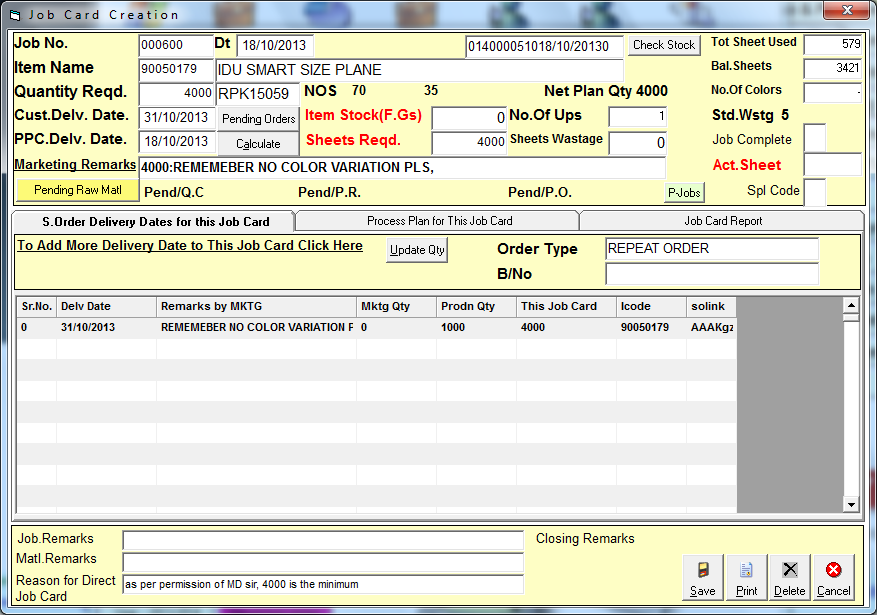 Here you go to first tabAnd tell the ERP, how much you want to make.Here you have a automatic plantAnd you somehow has excess capacity and want to make 4000 nos( remember, SO qnty was 8000 boxes, but schedule was only 1000 boxes)Since my minimum lot was 4000 nos.And I took permission of the MD for thisMake a note of this and create job card for 4000 boxes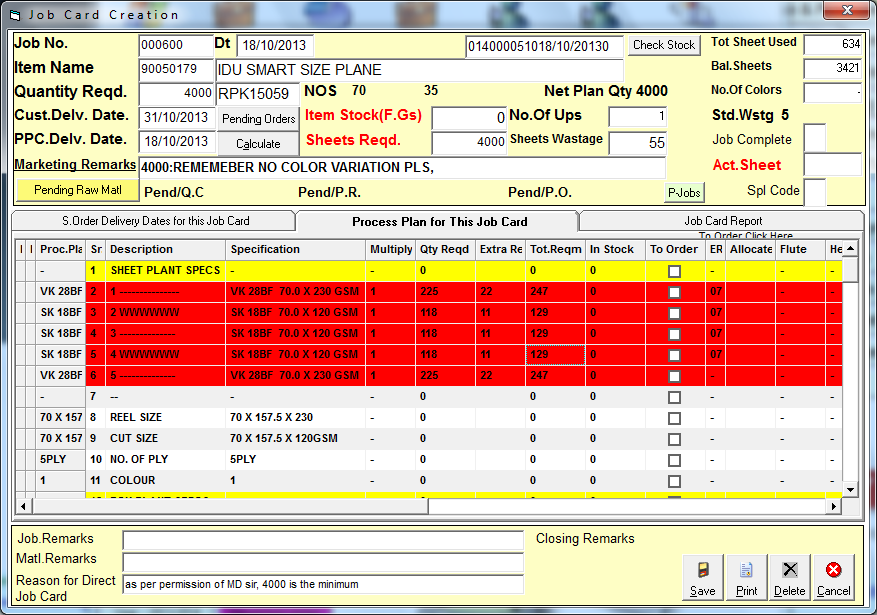 Second tab calculations of paper etc is ReadyCalculations are automaticSee that 22+11+11+11+22 = 55 extra kg allowedBut it is in REDSince that specific paper is not in stock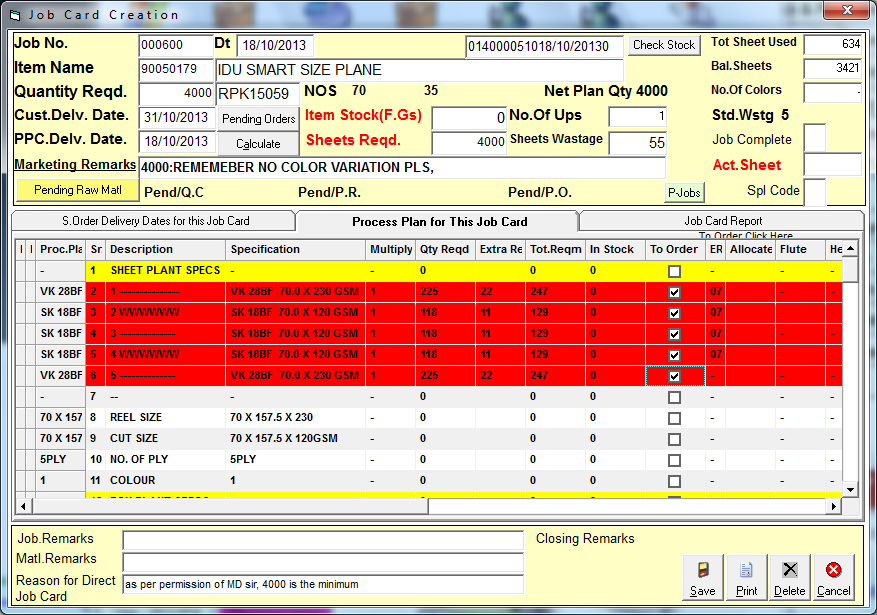 Click the boxes, to Make purchase indent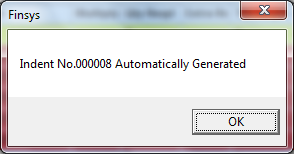 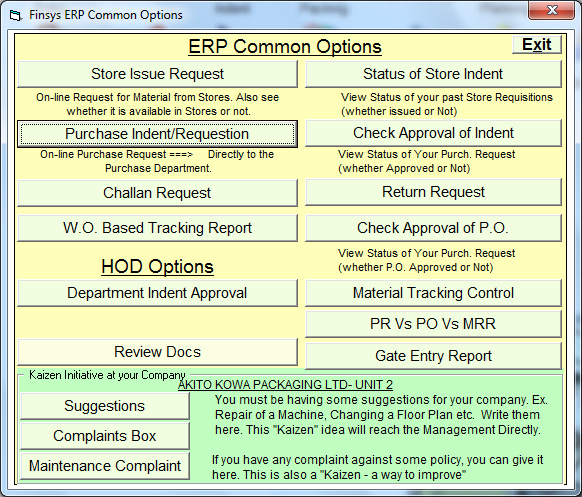 It went automatically to the Purchase deptAnd Purchase dept can see it / PPC can print it via the above option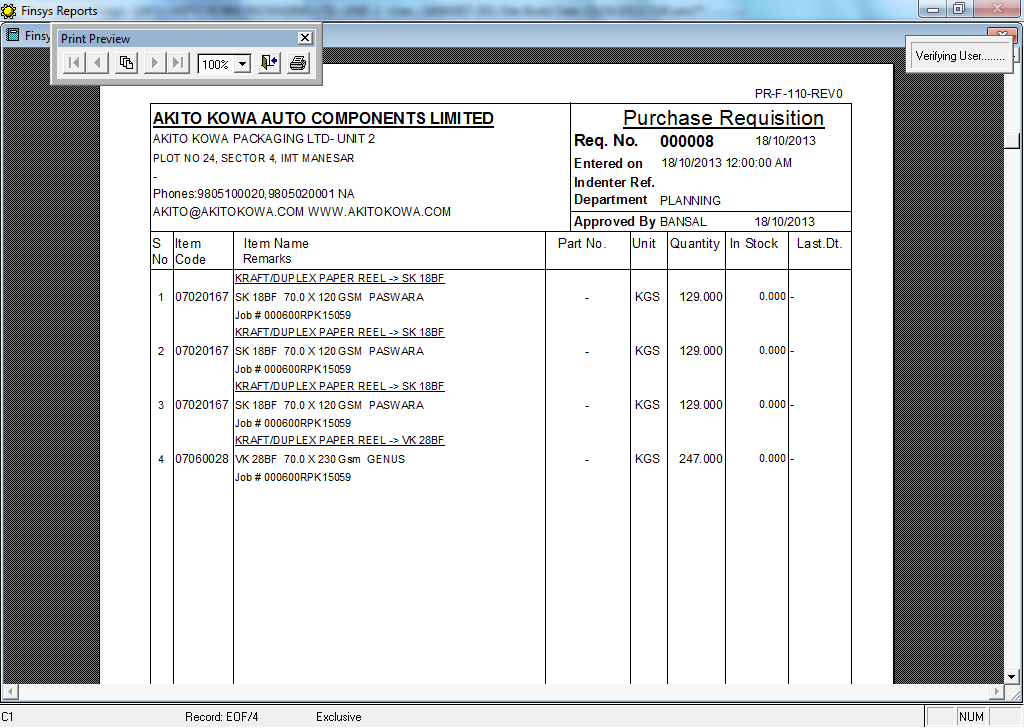 Indent madeWith  info of stock in handAnd also reference of the required job card numberSo, this was Part 2 : Initiation of Process Sheet and Job Card Module( Part 1 : was getting the order) and (Part 3 will be purchase of paper for this Order)Over to next file